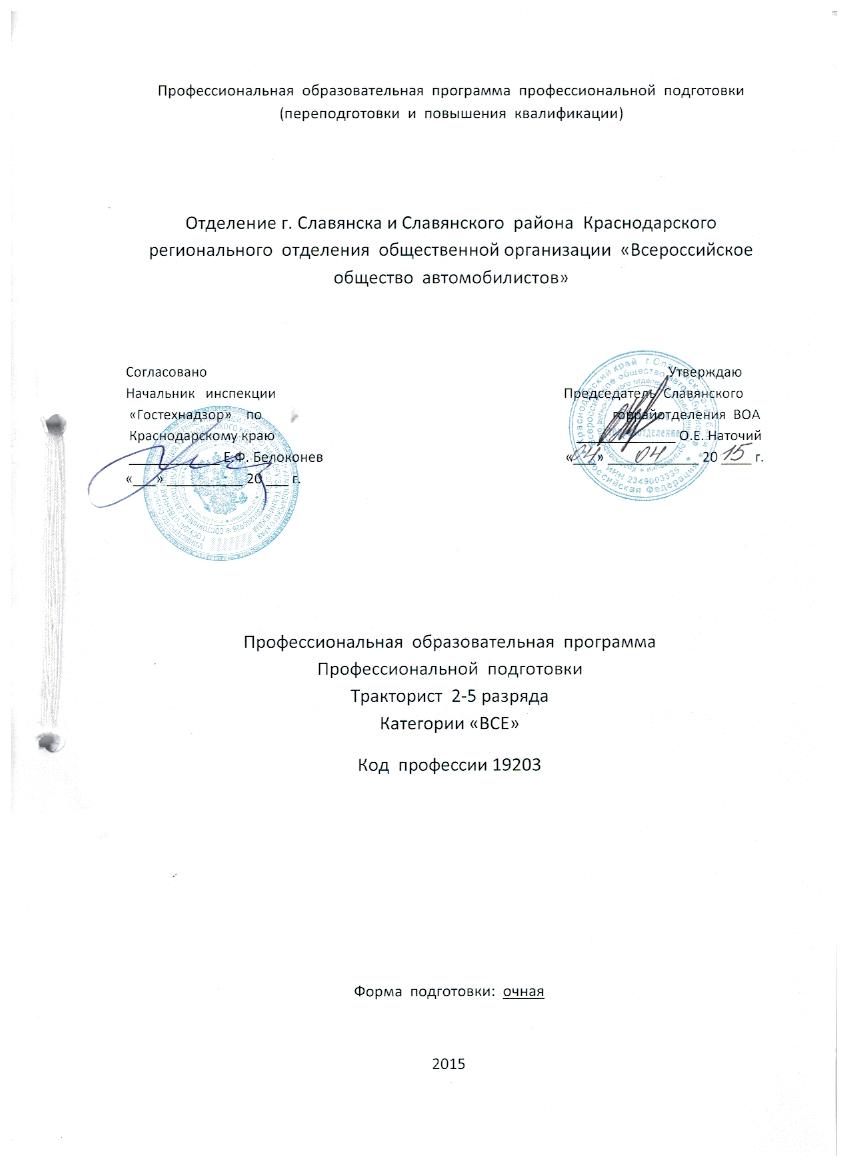 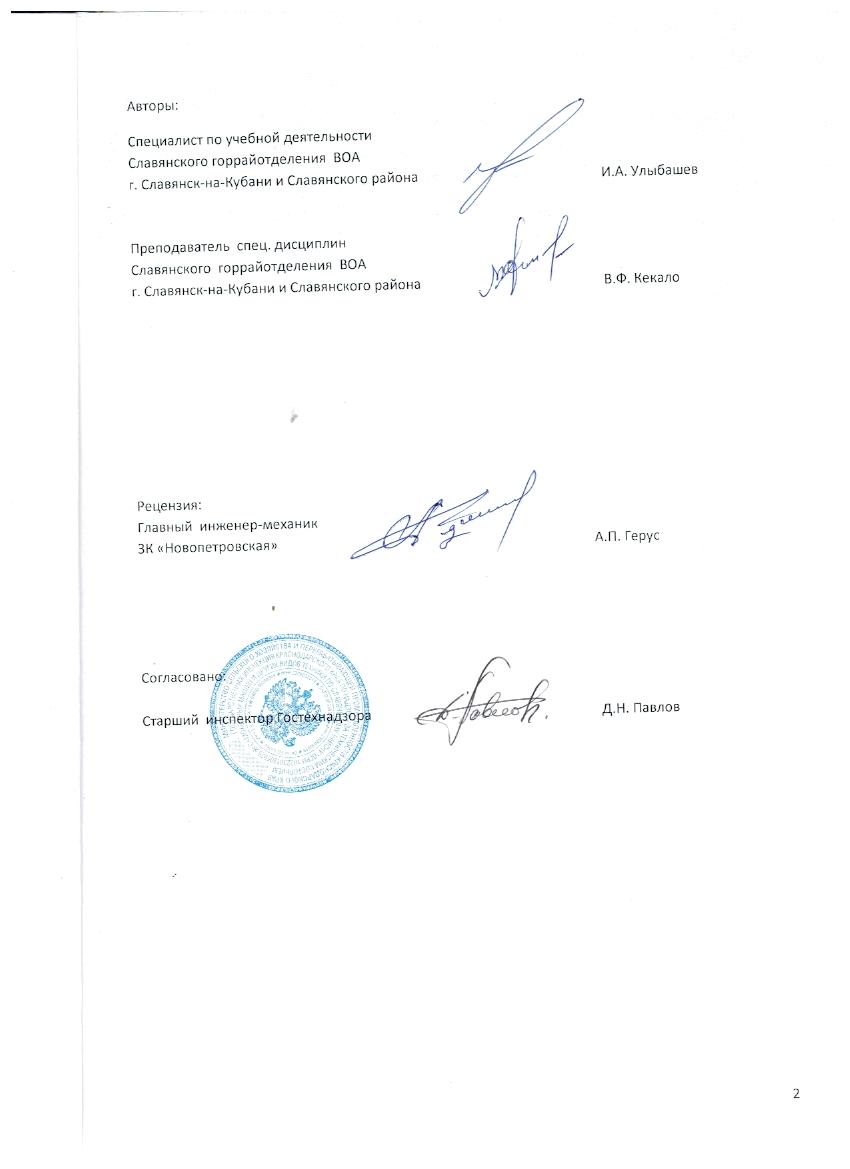 СодержаниеПояснительная  запискаТиповой  учебный  планПримерный  тематический  план и программа теоретических занятий  по  предмету: "Устройство  тракторов"Примерный  тематический  план и программа практических  занятий  по  предмету: "Устройство  тракторов"Примерный  тематический  план и программа теоретических занятий  по  предмету: " Техническое  обслуживание  и  ремонт  тракторов"Примерный  тематический  план и программа практических  занятий  по  предмету: " Техническое  обслуживание  и  ремонт  тракторов"Примерный  тематический  план и программа теоретических занятий  по  предмету: " Сельскохозяйственные  машины"Примерный  тематический  план и программа практических  занятий  по  предмету: " Сельскохозяйственные  машины"Примерный  тематический  план и программа теоретических занятий  по  предмету: " Правила  дорожного  движения"Примерный  тематический  план и программа практических  занятий  по  предмету: " Правила  дорожного  движения"Примерный  тематический  план и программа теоретических занятий  по  предмету: " Основы  управления  и  безопасность  движения"Примерный  тематический  план и программа практических  занятий  по  предмету: " Основы  управления  и  безопасность  движения"Примерный  тематический  план и программа теоретических занятий  по  предмету: " Основы  агрономии  и  агротехники"Примерный  тематический  план и программа практических  занятий  по  предмету: " Основы  агрономии  и  агротехники"Примерный  тематический  план и программа теоретических занятий  по  предмету: " Оказание  первой  медицинской  помощи"Примерный  тематический  план и программа практических  занятий  по  предмету: " Оказание  первой  медицинской  помощи"Примерный  тематический  план и программа  по  курсу: "Производственное  обучение"Примерный  тематический  план и программа  по  курсу: " Вождение  колёсного  трактора  "Примерный  тематический  план и программа  по  курсу: " Вождение  гусеничного  трактора"Список литературы.Пояснительная  записка.Рабочая программа подготовки трактористов категории «ВСЕ» разработана для курсовой  подготовки  по  профессии  тракторист  категории "ВСЕ"  срок  обучения  3  месяца.   Она  составлена  на  основе  обязательного  минимума  содержания    профессионального  образования  в соответствии с объемом  времени отводимом  на  изучение  данных  предметов  по  базисному  учебному  плану. В программе  заложен  материал  необходимый  для  формирования  необходимого  уровня  знаний  по  профессии  "Тракторист категории ВСЕ". Категория «В»-гусеничными и колесными тракторами с двигателем мощностью до 25,7 кВт.Категория « С » колесными тракторами с двигателем мощностью от 25,7 кВт до 110,3 кВт.Категория « Е » гусеничными  тракторами с двигателем мощностью свыше 25,7 кВт.   Программа содержит профессиональную характеристику, учебный план и программы по предметам «Устройство», «Техническое обслуживание и ремонт», «Правила дорожного движения», «Основы управления и безопасность движения», «Оказание первой медицинской помощи».   Учебный план-документ, устанавливающий на федеральном уровне перечень документов и объём часов. Указанный в нем перечень предметов, общее количество часов, отводимое на изучение предмета, а также предметы, выносимые на экзамены и зачёты, не могут быть изменены.   Последовательность изучения отдельных тем предмета и количество часов, отведенных на изучение тем, может, в случае необходимости, изменяться при условии, что программы будут выполнены полностью.   Все изменения, вносимые в учебные программы, должны быть рассмотрены методической комиссией и утверждены руководителем образовательного учреждения.На теоретических знаниях должны использоваться детали, сборочные единицы, приборы и агрегаты. Изучения работы и агрегатов, механизмов и приборов сопровождается показом на моделях и агрегатах. При необходимости следует использовать схемы, плакаты, транспаранты, слайды, диафильмы, кинофильмы и видеофильмы. В процессе изучения учебного материала необходимо систематически привлекать учащихся к самостоятельной работе с научно-технической и справочной литературой, практиковать проведение семинаров.Профессиональная  характеристика:   Тракторист категории «В» управляет гусеничными и колесными тракторами с двигателем мощностью до 25.7 кВт при транспортировке различных грузов разной массой и габаритами с применением прицепных приспособлений или устройств. Наблюдает за погрузкой, креплением и разгрузкой транспортируемых грузов.Профессиональные знания и навыки тракториста категории «В» позволяют ему выявлять и исправлять неисправности в работе тракторов, производить текущий ремонт и участвовать во всех видах ремонта обслуживаемого трактора и прицепных устройств.   Тракторист категории «С» управляет колесными тракторами с двигателем мощностью от 25.7 кВт до 110,3 кВт при транспортировке различных грузов разной массой и габаритами с применением прицепных приспособлений или устройств. Наблюдает за погрузкой, креплением и разгрузкой транспортируемых грузов.Профессиональные знания и навыки тракториста категории «С» позволяют ему выявлять и устранять неисправности в работе трактов, производить текущий ремонт и участвовать во всех видах ремонта обслуживаемого трактора и прицепных устройств.Профессиональные знания и навыки тракториста категории «Е» позволяют ему выявлять и исправлять неисправности в работе тракторов, производить текущий ремонт и участвовать во всех видах ремонта обслуживаемого трактора и прицепных устройств.     Специфические требования.Возраст на получение права на управление гусеничными или колёсными тракторами категории « В », "С", "Е"-17 лет.Медицинские ограничения регламентированы Перечнем противопоказаний Министерства здравоохранения Российской Федерации..«УТВЕРЖДАЮ»Председатель  СлавянскогоГоррайотделения  ВОА  ____________О.Е.Наточий.         «       »   __________   20___г.Тематический  учебный  план  подготовки  трактористов  категории  «В», «С», «Е»«УТВЕРЖДАЮ»Председатель  СлавянскогоГоррайотделения  ВОА  ____________О.Е.Наточий         «___»   __________   20___ г.Тематический  план Теоретических  занятий  по  устройству  тракторовподготовка  трактористов  категории  «В», «С», «Е»«УТВЕРЖДАЮ»Председатель  СлавянскогоГоррайотделения  ВОА  ____________О.Е.Наточий         «___»   __________   20___ г.ПрограммаТеоретических  занятий  по  устройству  тракторовподготовка  трактористов  категории  «В», «С», «Е»Тема 1. Классификация и общее устройство тракторовКлассификация тракторов. Основные сборочные единицы. Понятие о тяговых качествах тракторов. Технические характеристики тракторов категории «В», «С», «Е».Тема 2. Двигатели тракторов.Понятие о двигателе внутреннего сгорания. Общее устройство двигателя. Основные понятия и определения. Рабочий цикл двигателя.Кривошипно-шатунный механизм. Назначение, устройство, принцип работы кривошипно-шатунного механизма. Основные неисправности кривошипно-шатунного механизма, их признаки и способы устранения.Распределительный и декомпрессионный механизмы. Назначение, устройство, принцип работы распределительного и декомпрессионного механизмов. Основные неисправности распределительного и декомпрессионного механизмов, их признаки и способы устранения.Система охлаждения двигателей. Классификация и схемы работы систем охлаждения. Назначение, устройство, принцип работы системы охлаждения. Основные неисправности системы охлаждения, их признаки и способы устранения. Охлаждающие жидкости, их характеристика и применение. Воздушное охлаждение двигателей.Смазочная система двигателей. Общие сведения о трении и смазочных материалах. Масла, применяемые для смазывания двигателей, их марки. Классификация систем смазывания двигателей. Схемы смазочных систем. Назначение, устройство, принцип работы смазочной системы. Основные неисправности смазочной системы, их признаки и способы устранения.Охрана окружающей среды от загрязнения смазочными материалами.Система питания двигателей. Смесеобразование в двигателях и горение топлива. Схемы работы систем питания. Необходимость очистки воздуха; способы очистки. Воздухоочистители и их классификация. Турбокомпрессоры. Топливные баки и фильтры. Форсунки и топливо проводы. Топливные насосы высокого давления. Привод топливного насоса. Установка топливного насоса, регулировка угла опережения подачи топлива. Карбюрация. Простейший карбюратор, состав горючей смеси.Принцип действия регуляторов.Основные неисправности питания двигателей, их признаки и способы устранения. Марки топлива, применяемые для двигателей.Тема 3. Шасси колесных  тракторов.Трансмиссия. Назначение и классификация трансмиссий. Схемы трансмиссии. Механические трансмиссии. Понятие о гидромеханической трансмиссии.Типовые схемы сцеплений. Назначение, устройство, принцип работы сцеплений. Основные неисправности, их признаки и способы устранения.Коробки передач, раздаточные коробки, ходоуменьшители. Общие сведения и классификация коробок передач. Основные детали и элементы коробок передач. Назначение, устройство, принцип работы. Основные неисправности, их признаки и способы устранения.Масла, применяемые для смазки коробок передач, раздаточных коробок ходоуменьшителей, их марки.Промежуточные соединения и карданные передачи. Назначение, устройство, принцип работы. Основные неисправности, их признаки и способы устранения.Масла для промежуточных соединений и карданных передач, их марки.Ведущие мосты тракторов. Главная передача. Дифференциал и валы ведущих колёс. Ведущие мосты колёсных тракторов. Ходовая часть тракторов.  Основные элементы ходовой части. Общие сведения о несущих системах. Назначение, устройство, принцип работы. Передние мосты колёсного трактора. Подвески колёсного трактора. Колёсный двигатель. Колёса.Рулевое управление. Назначение, устройство, принцип работы рулевого управления. Основные неисправности, их признаки и способы устранения.Тормозные системы колёсных тракторов. Назначение, устройство, принцип работы. Основные неисправности, их признаки и способы устранения.Тема 4. Шасси гусеничных  тракторов.Трансмиссия. Назначение и классификация трансмиссии. Схемы трансмиссии. Механические трансмиссии. Понятие о гидромеханической трансмиссии.Типовые схемы сцеплений. Назначение, устройство, принцип работы сцеплений. Основные неисправности, их признаки и способы устранения.Коробки передач. Общие сведения и классификация коробок передач. Основные детали и элементы коробок передач. Назначение, устройство, принцип работы. Основные неисправности, их признаки и способы устранения.Масла, применяемые для смазки коробок передач, их марки.Задние мосты гусеничных тракторов. Ведущие мосты гусеничных тракторов. Механизм поворота гусеничных тракторов. Приводы механизмов поворота гусеничных тракторов Масла, применяемые для смазывания ведущих мостов тракторов, их марки.Ходовая часть гусеничных тракторов.  Устройство и назначение ходовой части.Гусеничный движитель. Масла и смазки, применяемые для смазывания гусеничных движителей, их марки.Тормозные системы гусеничных тракторов. Назначение, устройство, принцип работы. Основные неисправности, их признаки и способы устранения.Гидроприводы тракторов. Механизм навески тракторов. Назначение, устройство, принцип работы. Регулировка механизма навески. Основные неисправности, их признаки и способы устранения.Рабочие жидкости, применяемые в гидравлической системе, их марки.Рабочее и вспомогательное оборудование тракторов. Тема 5. Электрооборудование тракторов.Источники электрической энергии. Назначение, устройство, принцип работы. Основные неисправности, их признаки и способы устранения.Система зажигания. Назначение, устройство, принцип работы. Основные неисправности, их признаки и способы устранения.Электрические стартеры и пусковые подогреватели. Назначение, устройство, принцип работы. Основные неисправности, их признаки и способы устранения.Приборы освещения и контроля. Вспомогательное оборудование. Назначение, устройство, принцип работы. Основные неисправности, их признаки и способы устранения.Схема электрооборудования тракторов.Гидроприводы тракторов. Рабочее и вспомогательное оборудование тракторов.  Механизм навески тракторов. Назначение, устройство, принцип работы. Регулировка механизма навески. Основные неисправности, их признаки и способы устранения.Рабочие жидкости, применяемые в гидравлической системе, их марки.Вал отбора мощности (ВОМ). Механизмы управления. Расположение ВОМ  изучаемых марок тракторов. Механизмы включения ВОМ.Кабина, кузов и платформа. Рабочее место тракториста, защита от шума и вибраций. Вентиляция кабины.Влияние технического состояния дополнительного оборудования на безопасность движения.Тема 6. Тракторные прицепы. Устройство, назначение и техническая характеристика прицепа. Основные требования при работе с прицепными приспособлениями и устройствами.«УТВЕРЖДАЮ»Председатель  СлавянскогоГоррайотделения  ВОА  ____________О.Е.Наточий         «___»   __________   20___ г.Тематический  план Лабораторно  практических  занятий  по  устройству  тракторовподготовка  трактористов  категории  «В», «С», «Е»«УТВЕРЖДАЮ»Председатель  СлавянскогоГоррайотделения  ВОА  ____________О.Е.Наточий         «___»   __________   20___ г.ПрограммаЛабораторно  практических  занятий  по  устройству  тракторовподготовка  трактористов  категории  «В», «С», «Е»Основная цель лабораторно-практических занятий по предмету «Устройство»-углубление и закрепление знаний. А также приобретение первоначальных умений выполнять разборочно-сборочные работы и основные эксплуатационные регулировки.При организации и проведении лабораторно-практических занятий следует соблюдать следующий порядок выполнения заданий:- ознакомление с организацией рабочего места, правилами безопасности, оборудованием и инструментами, подъёмно-транспортными устройствами, инструкционно-технологическими картами;- полная или частичная разборка машин или сборочной единицы;- изучение взаимодействия деталей, их смазывание;- изучение возможных дефектов деталей и их влияние на работу сборочной единицы;- изучение технологических и эксплуатационных регулировок, обеспечивающих надёжную работу сборочных единиц в процессе их эксплуатации;- сборка составных частей и машины в целом, проверка правильной сборки;- уборка и сдача рабочего места.Степень полноты разборки учебных сборочных единиц в каждом задании определяется необходимостью создания оптимальных условий достижения учебных целей и должна быть отражена в инструкционно-технологических картах. В тех случаях, когда разборочно-сборочные работы трудоёмки, и учебного времени занятия для выполнения задания недостаточно. Рекомендуется иметь на рабочих местах частично разобранные и подготовленные для изучения сборочные единицы.Задание 1. Кривошипно-шатунный механизм тракторных двигателей.Головка цилиндров, блок-картер, прокладка. Гильза цилиндров, поршень, поршневые кольца, палец. Шатун с подшипниками. Коленчатый вал, коренные подшипники. Маховик. Уравновешивающий механизм.Задание 2. Распределительный механизм тракторных двигателей.Корпус распределительных шестерен, его крышки, корпус уплотнения.Коромысла со стойками, клапаны, гнёзда головки цилиндров, клапанный механизм. Декомпрессионный механизм. Распределительный вал, толкатели, штанги толкателей.Установка распределительных шестерен по меткам.Регулировка клапанов.Задание 3. Система охлаждения тракторных двигателей.Система жидкостного охлаждения, их общая схема. Радиатор, вентилятор, водяной насос. Рабочие жидкости.Система воздушного охлаждения. Вентилятор.Задание 4. Смазочная система тракторных двигателей.Схемы смазочной системы. Поддон.Масляный насос. Фильтры. Масляный радиатор. Клапаны смазочной системы. Сапун. Подвод масла к различным элементам двигателя.Задание 5. Система питания тракторных двигателей.Общая схема питания дизельного двигателя.Топливный бак, топливопроводы, топливные фильтры, плунжерная пара, нагнетательный клапан, распылитель.Центробежные регуляторные частоты вращения коленчатого вала. Механизмы управления. Проверка момента подачи топлива.Турбокомпрессор. Воздушные фильтры. Впускной и выпускной коллекторы. Выхлопная труба.Общая схема системы питания карбюраторного двигателя.Карбюраторы. Топливные фильтры, топливный насос. Механизм управления карбюратором. Задание 6. Сцепление тракторов.Общая схема трансмиссии.Сцепления. Сервомеханизм, механизм управления сцеплением. Тормозок. Карданные валы.Задание 7. Коробки передач тракторов.Полужёсткая муфта и редуктор привода насосов.Коробки передач. Гидросистема трансмиссии. Приводы управления коробкой передач.Задание 8. Ведущие мосты колёсных тракторов.Задний мост. Главная передача. Дифференциал. Фрикционная гидроподжимная муфта блокировки дифференциала.Раздаточная коробка. Дифференциал переднего ведущего моста.Конечная передача переднего моста.Задание 9. Задний мост и механизм управления гусеничных тракторов.Картеры задних мостов. Главная передача. Планетарные и фрикционные механизмы поворота. Механизмы управления. Конечные передачи.Задание 10. Ходовая часть гусеничных тракторов.Остов гусеничного трактора.Гусеничный движитель.Процесс соединения, разъединения и натяжения гусениц.Задание 11. Ходовая часть и рулевое управление колёсных тракторов.Рамы; соединительные устройства, прицепные устройства.Колёса, диски, шины. Передний мост, подвеска.Амортизаторы, рессоры.Рулевое управление. Гидроусилитель рулевого управления; насос, золотник, гидроцилиндр.Задание 12. Тормозные системы колёсных тракторов.Схема тормозной системы, размещение её тормозных частей. Конструктивные особенности тормозной системы  и её привода.Задание 13. Гидропривод и рабочее оборудование тракторов.Гидропривод.Механизмы навески. Прицепное устройство. Механизмы отбора мощности. Гидроувеличитель сцепного веса. Отопление. Вентиляция кабины, стеклоочиститель, сиденье.Гидрофицированный крюк, прицепная коробка.Механизм привода заднего вала отбора мощности. Боковой ВОМ. Привод шкив.Задание 14. Электрооборудование тракторов.Источники питания. Стартеры. Система дистанционного управления стартером.Передняя и задняя фары, подфарники, задний фонарь, указатель поворотов, плафон освещения кабины, включатели, звуковой сигнал, сигнализатор и указатель температуры воды и давления масла, амперметр.Схема батарейной системы зажигания и расположение её составных частей на тракторе.Контактно-транзисторная система зажигания. Транзисторный коммутатор.Система зажигания от магнето.Монтаж и взаимосвязь составных частей электрооборудования. Расцветки соединительных проводов.Пути тока в основных цепях системы электрооборудования. Проверка исправности потребителей. Предохранители.Задание 15. Тракторные прицепы.Устройство тракторных прицепов. Устройство и работа прицепных приспособлений и устройств. Неисправности прицепов.«УТВЕРЖДАЮ»Председатель  СлавянскогоГоррайотделения  ВОА  ____________О.Е.Наточий         «___»   __________   20___ г.Тематический  план Теоретических  занятий  по  предмету  «Техническое  обслуживание, хранение  и  ремонт  машин»подготовка  трактористов  категории  «В», «С», «Е»«УТВЕРЖДАЮ»Председатель  СлавянскогоГоррайотделения  ВОА  ____________О.Е.Наточий         «___»   __________   20___ г.ПрограммаТеоретических  занятий  по  предмету  «Техническое  обслуживание, хранение  и  ремонт  машин»подготовка  трактористов  категории  «В», «С», «Е»Тема 1. Система  технического  обслуживания  тракторов  и  сельскохозяйственных  машин                Плановая  система  технического  обслуживания  тракторов  и  сельскохозяйственной  техники. Исправное, работоспособное  состояние  техники. Тема 2. Средства  технического  обслуживания  машин.      Средства технического обслуживания тракторов. Оборудование для технического обслуживания тракторов. Тема 3. Основы  организации  технического  обслуживания  машин      Организация технического обслуживания тракторов. Виды технического обслуживания тракторов и перечень работ при их проведении. Обкатка тракторов.Тема 4. Ежесменное  техническое  обслуживание  машин        Периодичность  и  операции  проводимые  при  ежесменном  обслуживании  тракторов  и  сельскохозяйственной  техникиТема 5. Периодическое  техническое  обслуживание         Периодичность  и  операции  проводимые  при  периодическом  ( ТО-1, ТО-2, ТО-3)  обслуживании  тракторов. Техника  безопасности.Тема 6. Сезонное  техническое  обслуживание        Необходимость  и  порядок  проведения  сезонных   ТО. Техника  безопасности.Тема 7. Приёмка  новых  и  капитально  отремонтированных  машин,  их  обкатка         Порядок  и  правила  приёмки  и  обкатки  новых  и  отремонтированных  машин.  Техника  безопасности.Тема 8. Периодический технический смотр. Диагностирование  тракторов  и  сельскохозяйственных  машин            Порядок  и  правила  проведения  периодического  технического  осмотра  тракторов  и  сельскохозяйственной  техники. Ответственность.Тема 9.  Правила  хранения  техники.           Виды  и  правила  хранения  техники. Консервация.Тема 10.  Ремонт  тракторов  и  сельскохозяйственных  машин.      Виды ремонта тракторов. Методы ремонта тракторов. Подготовка тракторов к ремонту. Технология ремонта. Требования к качеству ремонта.Безопасность труда.«УТВЕРЖДАЮ»Председатель  СлавянскогоГоррайотделения  ВОА  ____________О.Е.Наточий         «___»   __________   20___ г.Тематический  план Практических  занятий  по  предмету  «Техническое  обслуживание, хранение  и  ремонт  машин»подготовка  трактористов  категории  «В», «С», «Е»«УТВЕРЖДАЮ»Председатель  СлавянскогоГоррайотделения  ВОА  ____________О.Е.Наточий         «___»   __________   20___ г.ПрограммаТеоретических  занятий  по  предмету  «Техническое  обслуживание, хранение  и  ремонт  машин»подготовка  трактористов  категории  «В», «С», «Е»Задание 1. Оценка технического состояния тракторов и проведение ежемесячного технического обслуживания (ЕТО).Ознакомление с инструкционно-технологической картой выполнения работ. Изучение оборудования, применяемого для оценки технического состояния трактора и подготовка его к работе. Выполнение работ ежесменного технического обслуживания трактора в соответствии с порядком и правилами, изложенными в  инструкционно-технологической карте. Задание 2. Первое техническое обслуживание гусеничного и колёсного тракторов.Инструктаж по безопасности труда. Выполнение работ первого технического обслуживания колёсного трактора в соответствии с порядком и правилами, изложенными в  инструкционно-технологической карте.Контроль качества работы. Выполнение работ первого технического обслуживания гусеничного трактора в аналогичном порядке. Охрана окружающей среды.Безопасность труда.Задание 3. Второе техническое обслуживание гусеничного трактора.Выполнение работ второго технического обслуживания трактора в соответствии с порядком и правилами, изложенными в  инструкционно-технологической карте.Контроль качества работы.Безопасность труда.Задание 4. Второе техническое обслуживание колёсного трактора.Содержание задания 4 аналогично содержанию задания 3.Безопасность труда.Задание 5. Третье техническое обслуживание гусеничного и колёсного трактора.Содержание задания 5 аналогично содержанию задания 2.Безопасность труда.Задание 6. Технический  осмотр  тракторов.Ознакомление  с  правилами  проведения  технического  осмотра  техники, требованиями, местами  сверки  номеров  агрегатов.«УТВЕРЖДАЮ»Председатель  СлавянскогоГоррайотделения  ВОА  ____________О.Е.Наточий         «___»   __________   20___ г.Тематический  план Теоретических  занятий  по  предмету  «Сельскохозяйственные  машины»подготовка  трактористов  категории  «В», «С», «Е»«УТВЕРЖДАЮ»Председатель  СлавянскогоГоррайотделения  ВОА  ____________О.Е.Наточий         «___»   __________   20___ г.ПрограммаТеоретических  занятий  по  предмету  «Сельскохозяйственные  машины»подготовка  трактористов  категории  «В», «С», «Е»Тема 1. Машины  для  основной  и  предпосевной  обработки  почвы: плуги, лущильники,  бороны  катки, культиваторы, противоэрозийные  машины, комбинированные  почвообрабатывающие  агрегаты, машины  по  уходу  за  растениями.      Агротехнические  требования  к  обработке  почвы. Классификация  и  назначение  машин. Устройство, технологические  регулировки  Тема 2. Машины  для  приготовления, погрузки  и  внесения  удобрений.      Виды  удобрений. Назначение  и  типы  машин. Агротехнические  требования к внесению  удобрений. Устройство, принцип  работы и подготовка к работе  машин  для  внесения  органических  и  минеральных  удобрений.Тема 3. Машины  для  посева  зерновых, бобовых  и  овощных  культур, посадочные  машины      Общие  сведения  о  машинах  для  посева  и  посадки  сельскохозяйственных  культур. Классификация  сеялок. Устройство, технологические  регулировки  и  техническое  обслуживание  машин  для  полсева  и посадки.Тема 4. Машины  для  химической  защиты  растений        Классификация  машин.  Виды  обработки. Агротехнические  требования  к  машинам  для  защиты  растений.Тема 5. Машины  для  заготовки  сена  и  уборки  соломы      Устройство  и  рабочий  процесс  машин. Машины  для  уборки  трав  на  сено  и  зеленую  массу. Агротехнические  требования к механизированной  уборке  трав на  сено. Устройство, подготовка к работе  и  техническое  обслуживание  машин  для  уборки  и  перевозки  трав  и  соломы.   Тема 6. Дождевальные  машины        Способы  полива. Машины  для  подготовки  полей к орошению  и  поливу. Дождевальные  машины.«УТВЕРЖДАЮ»Председатель  СлавянскогоГоррайотделения  ВОА  ____________О.Е.Наточий         «___»   __________   20___ г.Тематический  план Практических  занятий  по  предмету  «Сельскохозяйственные  машины»подготовка  трактористов  категории  «В», «С», «Е»«УТВЕРЖДАЮ»Председатель  СлавянскогоГоррайотделения  ВОА  ____________О.Е.Наточий         «___»   __________   20___ г.ПрограммаПрактических  занятий  по  предмету  «Сельскохозяйственные  машины»подготовка  трактористов  категории  «В», «С», «Е»Тема 1. Машины  для  основной  и  предпосевной  обработки  почвы: плуги, лущильники,  бороны  катки, культиваторы, противоэрозийные  машины, комбинированные  почвообрабатывающие  агрегаты, машины  по  уходу  за  растениями.      Установка  машины  на  трактор.Регулировка плугов, плоскорезов и др. на  заданную  глубину  обработки  почвы, установка  рабочих  органов  пропашных  культиваторов  и  их  регулировка.  Тема 2. Машины  для  приготовления, погрузки  и  внесения  удобрений.      Устройство  туковой  сеялки. Разобрать  высевающий  аппарат, рассмотреть  устройство, собрать. Изучить  схему  передачи  движения  к  высевающему  аппарату. Изучить  машины  для  разбрасывания  удобрений, универсальных  погрущиков, выполнить  регулировочные  работы.Тема 3. Машины  для  посева  зерновых, бобовых  и  овощных  культур, посадочные  машины      Общее  устройство  зерновых  сеялок, высевающих  аппаратов, семяпроводов  их  крепление. Снять  сошник, разобрать, изучить  устройство, установить  на  место.Установить  сеялку  на  норму  высева  семян.Изучить  устройство  и  крепление маркера.Изучить  особенности  сеялок  для  посева  овощных  культур.Изучить  общее  устройство  рассадопосадочных  машин.Тема 4. Машины  для  химической  защиты  растений        Изучить  устройство  тракторного прицепного вентиляторного  опрыскивателя, изучить  принцип  работы  насоса, фильтров, коробки передач, клапанов демпферного  устройства с манометром, вентилятора и распыливающего  устройства с наконечником. Изучить  регулировки  опрыскивателя и подготовку  к  работе. В этой  же  последовательности  рассмотреть устройство  и  регулировки  других  машин.Усвоить  правила  и  требования  техники  безопасности   при  работе  на  этих  машинах.Тема 5. Машины  для  заготовки  сена  и  уборки  соломыИзучить  устройство, регулировки и работу  однобрусной навесной  косилки.Изучить  устройство, регулировки и работу  роторной  косилки.Рассмотреть  устройство  боковых  и  поперечных  граблей. Ознакомиться  с  устройством  и  работой  пресс-подборщика, стогометателя.Тема 6. Дождевальные  машины        Изучить  общее  устройство  дождевальных  машин. Рассмотреть  работу редуктора. Ознакомиться  с  устройством  и  работой  других  машин  для  полива  с/х  культур.«УТВЕРЖДАЮ»Председатель  СлавянскогоГоррайотделения  ВОА  ____________О.Е.Наточий         «___»   __________   20___ г.Тематический  планТеоретических  занятий  по  предмету  «Правила  дорожного  движения»подготовка  трактористов  категории  «В», «С», «Е»«УТВЕРЖДАЮ»Председатель  СлавянскогоГоррайотделения  ВОА  ____________О.Е.Наточий         «___»   __________   20___ г.ПрограммаТеоретических  занятий  по  предмету  «Правила  дорожного  движения»подготовка  трактористов  категории  «В», «С», «Е»Тема 1. Общие положения. Основные понятия и термины.Значение Правил в обеспечении порядка и безопасности дорожного движения. Общая структура Правил.  Основные понятия и термины, содержащиеся в Правилах.Обязанности участников дорожного движения и лиц, уполномоченных регулировать движение. Порядок ввода ограничений в дорожном движении. Документы, которые тракторист самоходных машин обязан иметь при себе и представлять для проверки работникам полиции, гостехнадзора и их внештатным сотрудникам.Обязанности тракториста перед выездом и в пути.Правила и обязанности тракториста, движущегося с включённым проблеском маячком и (или) специальным звуковым сигналом. Обязанности других трактористов по обеспечению безопасности движения специальных транспортных средств.Обязанности трактористов, причастных к дорожно-транспортному происшествию.Тема 2. Дорожные знаки.Значение дорожных знаков в общей системе организации дорожного движения. Классификация дорожных знаков. Требования к расстановке знаков. Дублирующие, сезонные и временные знаки.Предупреждающие знаки. Назначение. Общий признак предупреждения. Правила установки предупреждающих знаков. Название и назначение каждого знака. Действие тракториста при приближении к опасному участку дороги, обозначенному соответствующим предупреждающим знаком. Знаки приоритета. Назначение. Название и место установки каждого знака. Действие тракториста в соответствии с требованием знаков приоритета.Запрещающие знаки. Назначение. Общий признак запрещения. Название, назначение и место установки каждого знака. Действие тракториста в соответствии с требованием запрещающих знаков. Исключения. Зона действия запрещающих знаков. Предписывающие знаки. Назначение. Общий признак предписания. Название, назначение и место установки каждого знака.Действие тракториста в соответствии с требованием предписывающих знаков. Исключения.Знаки  особых  предписаний. Назначение. Общие признаки  знаков. Название, назначение и место установки каждого знака. Действие тракториста в соответствии с требованиями знаков, которые вводят определённый режим движения.Информационные  знаки. Назначение. Общие признаки  знаков. Название, назначение и место установки каждого знака. Действие тракториста в соответствии с требованиями знаков, которые вводят определённый режим движения.Знаки сервиса. Название, назначение и место установки каждого знака.Знаки дополнительной информации. Название, назначение и место установки каждого знака.Тема 3. Дорожная разметка и её характеристики.Значение разметки в общей организации дорожного движения, классификация разметки.Горизонтальная разметка. Назначение. Цвет и условие применения каждого вида горизонтальной разметки. Действие тракториста в соответствии с требованиями горизонтальной разметки. Вертикальная разметка. Назначение. Цвет и условие применения каждого вида вертикальной разметки.  Практические  занятия  по  темам  1-3Решение комплексных задач. Разбор типичных дорожно-транспортных ситуаций с использованием технических средств обучения, макетов, стендов и т.д. Формирование умений руководствоваться дорожными знаками и разметкой. Ознакомление с действиями тракториста в конкретных условиях дорожного движения.Тема 4. Порядок движения. Остановка и стоянка самоходных машин.Предупредительные сигналы. Виды и назначения сигналов. Правила подачи сигналов световыми указателями поворотов и рукой. Случаи, разрешающие применение звуковых сигналов. Использование предупредительных сигналов при обгоне. Включение ближнего света фар в светлое время суток. Аварийная ситуация и её предупреждение. Опасные последствия несоблюдения правил подачи предупредительных сигналов.Начало движения, изменение направления движения. Обязанности тракториста перед началом движения, перестроением и другим изменениям направления движения. Порядок выполнения поворота на перекрёстке. Поворот налево и разворот вне перекрёстка. Действие тракториста при наличие полосы разгона (торможение). Места, где запрещён разворот. Порядок движения задним ходом.Опасные последствия несоблюдения правил маневрирования. Расположение самоходной машины на проезжей части. Требования к расположению самоходной машины на проезжей части в зависимости от полос для движения, видов транспортных средств, скорости движения.Случаи, когда разрешается движение по трамвайным путям. Поворот на дорогу с реверсивным движением. Опасные последствия несоблюдения правил расположения самоходной машины на проезжей части.Скорость движения и дистанция. Факторы, влияющие на выбор скорости движения. Ограничения скорости в населённых пунктах. Ограничения скорости в ненаселённых пунктов на автомагистралях и остальных дорогах для различных категорий транспортных средств, а также для трактористов со стажем работы не менее двух лет. Запрещения при выборе скоростного режима. Выбор дистанции и интервалов. Особые требования для тихоходных и большегрузных самоходных машин. Опасные последствия несоблюдения безопасной скорости и дистанции. Обгон и встречный разъезд. Обязанности тракториста перед началом обгона. Действия тракториста при обгоне. Места, где обгон запрещён. Встречный разъезд на узких участках дорог. Опасные последствия несоблюдения правил обгона и встречного разъезда.Остановка и стоянка. Порядок остановки и стоянки. Способы постановки самоходной машины на стоянку. Длительная стоянка вне населённых пунктов. Меры предосторожности при постановке трактора на стоянку. Места, где остановка и стоянка запрещена.  Опасные последствия несоблюдения правил остановки и стоянки.Тема 5. Регулирование дорожного движения.Средства регулирования дорожного движения. Значение сигналов светофора и действие трактористов в соответствии с этими сигналами. Реверсивный светофор. Регулирование движения трамваев, а также других маршрутных транспортных средств, движущихся по выделенной для них полосе. Значение сигналов регулировщика для трамваев, пешеходов и безрельсовых транспортных средств. Порядок остановки при сигналах светофора или регулировщика, запрещающих движение.Действия тракториста и пешехода в случаях, когда указания регулировщика противоречат сигналам светофора, дорожным знакам и разметке. Практические  занятия  по  темам  4-5Решение комплексных задач, разбор типичных дорожно-транспортных ситуаций с использованием технических средств обучения, макетов, стендов и т.д.Выработка навыков подачи сигналов рукой. Формирование умения правильно руководствоваться сигналами регулировки, ориентироваться, оценивать ситуацию и прогнозировать её развитие. Ознакомление с действиями тракториста в конкретных условиях дорожного движения. Тема 6. Проезд перекрёстков.Общие правила проезда перекрёстков. Нерегулируемые перекрёстки. Перекрёстки неравнозначных и равнозначных дорог. Порядок движения на перекрёстках неравнозначных и равнозначных дорог.Регулируемые перекрёстки. Взаимодействие сигналов светофора и дорожных знаков. Порядок и очерёдность движения на регулируемом перекрёстке.Очерёдность проезда перекрёстка, когда главная дорога меняет направление. Действия тракториста в случае, если он не может определить наличие покрытия на дороге (темное время суток, грязь, снег и т.п.) и при отсутствии знаков приоритета.Тема 7. Проезд пешеходных переходов, остановок маршрутных транспортных средств и железнодорожных переездов.Пешеходные переходы и остановки маршрутных транспортных средств. Обязанности тракториста приближающегося к нерегулируемому пешеходному переходу, остановке маршрутных транспортных средств или транспортному средству, имеющему опознавательный знак «Перевозка детей». Железнодорожные переезды.  Разновидность железнодорожных переездов. Устройство и особенности работы современной железнодорожной сигнализации на переездах. Порядок движения транспортных средств. Правила остановки самоходных машин перед переездом. Обязанности тракториста при вынужденной остановке на переезде. Запрещения, действующие на железнодорожном переезде. Случаи, требующие согласования условий движения через переезд с начальником дистанции пути железной дороги.Опасные последствия нарушения правил проезда пешеходных переходов, остановок и железнодорожных переездов.Практические  занятия  по  темам  6-7Решение комплексных задач. Разбор типичных дорожно-транспортных ситуаций с использованием технических средств обучения, макетов, стендов и т.д. Развитие навыков прогнозирования в ситуациях, характеризующиеся признаком ограниченного обзора. Действие тракториста при вынужденной остановке на железнодорожном переезде. Ознакомление с действиями тракториста в конкретных условиях дорожного движения. Тема 8. Особые условия движения.Приоритет маршрутных транспортных средств. Пересечение трамвайных путей вне перекрёстка. Порядок движения на дороге с разделительной полосой для маршрутных транспортных средств. Правила поведения тракториста в случаях, когда троллейбус или автобус начинает движение от обозначенной остановки. Правила пользования внешними световыми приборами. Действие тракториста при ослеплении. Порядок использования противотуманных фар, фары-прожектора, фары-искатели и задних противотуманных фонарей, знака автопоезда.Буксировка трактора. Условия и порядок буксировки. Случаи, когда буксировка запрещена. Опасные последствия несоблюдения правил буксировки трактора. Учебная езда. Условия, при которых разрешается учебная езда. Требования к обучению, обучаемому и учебному трактору.Тема 9. Перевозка грузов.Правила размещения и закрепления грузов. Обозначения перевозимого груза. Случаи, требующие согласования условий движения тракторов с уполномоченными на то организациями.Опасные последствия несоблюдения правил перевозки грузов.Тема 10. Техническое состояние и оборудование трактора.Общие требования. Условия, при которых разрешается эксплуатация тракторов. Неисправности, при возникновении которых тракторист должен принять меры к их устранению, а если это невозможно-следовать к месту стоянки или ремонта с соблюдением необходимых мер предосторожности. Неисправности, при которых запрещено дальнейшее движение.Опасные последствия эксплуатации тракторов с неисправностями, угрожающими безопасности движения.Тема 11. Номерные, опознавательные знаки, предупредительные устройства, надписи и обозначения.Регистрация трактора (перерегистрация).Требования к оборудованию трактора номерными и опознавательными знаками, предупредительными устройствами.Опасные последствия несоблюдения правил установки опознавательных знаков и предупредительных устройств.«УТВЕРЖДАЮ»Председатель  СлавянскогоГоррайотделения  ВОА  ____________О.Е.Наточий         «___»   __________   20___ г.Тематический  планТеоретических  занятий  по  предмету  «Основы  управления  и  безопасность  движения»подготовка  трактористов  категории  «В», «С», «Е»«УТВЕРЖДАЮ»Председатель  СлавянскогоГоррайотделения  ВОА  ____________О.Е.Наточий         «___»   __________   20___ г.ПрограммаТеоретических  занятий  по  предмету  «Основы  управления  и  безопасность  движения»подготовка  трактористов  категории  «В», «С», «Е»РАЗДЕЛ 1. ОСНОВЫ УПРАВЛЕНИЯ ТРАКТОРАМИТема 1.1. Техника управления тракторами.Посадка тракториста.Оптимальная рабочая поза. Использование регулировок положения сидения и органов управления для принятия оптимальной рабочей позы. Типичные ошибки при выборе рабочей позы. Назначение органов управления, приборов и индикаторов. Подача сигналов, включения систем очистки, обмыва и обдува ветрового стекла, обогрева ветрового, бокового и заднего стёкол, очистка фар, аварийной сигнализации, регулирование системы отопления и вентиляции, приведение в действие и освобождение стояночной тормозной системы. Действия при срабатывании аварийных сигналов, аварийных показаниях приборов.Приёмы действия органами управления.Скорость движения и дистанция. Изменение скорости на поворотах, разворотах и ограниченных проездах.Встречный разъезд на улицах с небольшим и интенсивным движением. Проезд железнодорожных переездов. Тема 1.2. Дорожное движение.Эффективность, безопасность и экологичность дорожно-транспортного процесса. Статистика эффективности, безопасность и экологичность дорожного движения. Стаж тракториста, как показатель его квалификации.Обеспечение безопасности и экологичности дорожного движения. Требования по безопасности движения, предъявляемые к трактору.Тема 1.3. Психофизиологические и психические качества тракториста.Зрительное восприятие. Поле зрения. Восприятие расстояния и скорости трактора. Избирательное восприятие информации. Направление взора. Ослепление. Адаптация и восстановление световой чувствительности. Восприятие звуковых сигналов. Маскировка звуковых сигналов шумом. Восприятие линейных ускорений, угловых скоростей и ускорений. Суставные ощущения. Восприятие сопротивлений перемещений органов управления. Время переработки информации. Зависимость амплитуды движения рук (ног) тракториста от величины входного сигнала. Психомоторные реакции тракториста. Время реакции. Изменение времени реакции в зависимости от сложности дорожно-транспортной ситуации.Мышление. Прогнозирование развития дорожно-транспортной ситуации.Подготовленность тракториста: знание, умение, навыки.Этика тракториста в его взаимоотношениях с другими участниками дорожного движения. Межличностные отношения и эмоциональные состояния. Соблюдение правил дорожного движения. Поведение при нарушении Правил другими участниками дорожного движения.Взаимоотношения с другими участниками дорожного движения, представляемыми органами полиции и гостехнадзора.Тема 1.4. Эксплуатационные показатели тракторов. Показатели эффективного и безопасного выполнения транспортной работы: габаритные размеры, параметры массы, грузоподъёмность (вместимость), скоростные и тормозные свойства, устойчивость против опрокидывания, заноса и бокового скольжения, топливная экономичность, приспособленность к различным условиям эксплуатации, надёжность. Их влияние на эффективность и безопасность дорожного движения.Силы, вызывающие движения трактора: тяговая, тормозная, поперечная. Резерв силы сцепления-условия безопасности движения. Сложение продольных  и поперечных сил. Устойчивость против опрокидывания. Резервы устойчивости трактора. Системы регулирования движения трактора: системы регулирования тяговой, тормозной (тормозная система) и поперечной (рулевое управление) сил.Тема 1.5. Действия тракториста в штатных, нештатных (критических) режимах движения.Управление в ограниченных пространствах, на перекрёстках и пешеходных переходах, в транспортном потоке, в темное время суток и в условиях ограниченной видимости, на крутых поворотах, подъёмах и спусках, по скользким дорогам, в зоне дорожных сооружений, при буксировке.Действия тракториста при отказе рабочего тормоза, разрыве шины в движении, отрыве колеса и привода рулевого управления, при заносе.Действия тракториста при возгорании трактора, при падении в воду, падении провода электролинии высокого напряжения на самоходную машину, при ударе молнии.Тема 1.6. Дорожные условия и безопасность движения.Виды и классификация автомобильных дорог. Обустройство дорог. Основные элементы активной, пассивной и экологичной безопасности дороги.Виды дорожных покрытий их характеристики. Влияние дорожных условий на безопасность движения. Дороги в населённых пунктах. Дороги в сельской местности. Автомагистрали. Особенности горных дорог. Влияние дорожных условий на движение. Понятие о коэффициенте сцепления шин с дорогой. Изменение коэффициента сцепления в зависимости от состояния дороги, погодных и гидрометеорологических условий. Особенности движения в тумане по горным дорогам. Опасные участки автомобильных дорог: сужении проезжей части, свежеуложенное покрытие дороги, битумные и гравийные покрытия, затяжной спуск, подъезд к мостам, железнодорожным переездам, другие опасные участки.Пользование дорогами в осенний и зимний периоды. Пользование зимними дорогами (зимниками). Движение по ледяным переправам.Меры предосторожности при движении по ремонтируемым участкам дорог, применяемые при этом ограждения, предупредительные и световые сигналы.Тема 1.7. Дорожно-транспортные происшествия.Понятия о дорожно-транспортной ситуации и дорожно-транспортном происшествии. Классификация дорожно-транспортных происшествий.Аварийность в городах, на загородных дорогах, в сельской местности.Причины возникновения дорожно-транспортных происшествий: нарушение Правил дорожного движения (ПДД), неосторожность действий участников движения, выход трактора из повиновения тракториста, Техническая неисправность трактора и другие. Причины связанные с трактористом: низкая квалификация, переутомление, сон за рулём, несоблюдение режима труда и отдыха.Условия возникновения ДТП: состояние тракториста и дороги, наличие средств регулирования дорожного движения и другие условия.Статистика ДТП. Распределение аварийности по сезонам, дням недели, времени суток, категориям дороги, видам самоходных машин и другим факторам.Активная, пассивная и экологическая безопасность трактора.Государственный контроль над безопасностью дорожного движения.Тема 1.8. Безопасность эксплуатации тракторов.Безопасная эксплуатация трактора и её зависимость от технического состояния механизмов и сборочных единиц машины.Требования к состоянию рулевого управления тракторов при эксплуатации.Требования к состоянию тормозной системы и ходовой части тракторов при эксплуатации.Требования к состоянию системы электрооборудования.Требования к техническому состоянию двигателя, влияющих на безопасность тракторов при эксплуатации.Требования к тракторному прицепу, обеспечивающие безопасность эксплуатации.Экологическая безопасность.Тема 1.9. Правила производства работ при перевозке грузов.Требования к погрузо-разгрузочным площадкам.Установка тракторного прицепа под погрузку.Безопасное распределение груза на тракторном прицепе. Закрепление груза. Безопасная загрузка длинномерных грузов  и их крепление.Соблюдение правил безопасности при перевозке грузов.Разгрузка. Требования безопасности при разгрузке.РАЗДЕЛ 2. ПРАВОВАЯ ОТВЕТСТВЕННОСТЬ ТРАКТОРИСТАТема 2.1. Административная ответственность.Понятие об административной ответственности.Административные правонарушения. Виды административных правонарушений.Понятия и виды административного воздействия: предупреждение, штраф, лишение права управления трактором. Органы, налагающие административные наказания, порядок их исполнения.Тема 2.2. Уголовная ответственность.Понятие об уголовной ответственности.Понятие и виды транспортных преступлений. Характеристика транспортных преступлений.Состав преступления.Обстоятельства, смягчающие и отягчающие ответственность.Виды наказаний.Уголовная ответственность за преступления при эксплуатации трактора.Условия наступления уголовной ответственности.Тема 2.3. Гражданская ответственность.Понятие о гражданской ответственности. Основания для гражданской ответственности. Понятия: вред, вина, противоправное действие. Ответственность за вред причинённый в ДТП. Возмещение морального ущерба.Понятие о материальной ответственности за причинение ущерба. Условия и виды наступление материальной ответственности, ограниченная и полная материальная ответственность.Тема 2.4. Правовые основы охраны природы.Понятие и значение охраны природы. Законодательство об охране природы. Цели, формы, методы охраны природы.Объекты природы, подлежащие правовой охране: земля, недра, вода, флора, атмосферный воздух, заповедные атмосферные объекты.Органы, регулирующие отношения по правовой охране природы, их компетенции, права и обязанности. Ответственность за нарушение законодательства об охране природы.Тема 2.5. Право собственности на трактор.Право собственности , субъекты права собственности. Право собственности на трактор.Налог с владельца трактора.Документация на трактор.Тема 2.6. Страхование тракториста и трактора.Порядок страхования. Порядок заключения договора о страховании. Страховой случай. Основания и порядок выплаты страховой суммы. Понятие «потеря товарного вида».«УТВЕРЖДАЮ»Председатель  СлавянскогоГоррайотделения  ВОА  ____________О.Е.Наточий         «___»   __________   20___ г.Тематический  планТеоретических  занятий  по  предмету  «Основы  агрономии  и  агротехники»подготовка  трактористов  категории  «В», «С», «Е»«УТВЕРЖДАЮ»Председатель  СлавянскогоГоррайотделения  ВОА  ____________О.Е.Наточий         «___»   __________   20___ г.ПрограммаТеоретических  занятий  по  предмету  «Основы  агрономии  и  агротехники»подготовка  трактористов  категории  «В», «С», «Е»Тема 1. Растения и условия их жизни. Роль растений в жизни человека и животных. Фазы развития. Условия роста и развития растений. Влияние условий внешней среды на урожайность и качество сельскохозяйственных культур. Сорные растения. Вред, причиняемый сорняками. Пути распространения сорных трав, приспособление их к условиям жизни. Наиболее распространенные представители сорных растений в крае (районе). Способы борьбы с сорняками. Понятие о гербицидах. Экономическая эффективность химических средств борьбы.Тема 2. Почва и ее плодородие. Плодородие почвы. Роль микроорганизмов в почвообразовании. Минеральная и органическая части почвы. Основные физические свойства почвы. Понятие о строении пахотного слоя. Значение структуры почвы. Почвенно-климатические условия (района). Понятия о водяном, воздушном режиме почвы. Значение почвенного воздуха для жизни растений, а также микробиологических процессов. Основные пути регулирования воздушного режима почвы. Их значение в развитии растений. Тема 3. Понятие о системе земледелия и севооборотах. Обработка почвы, её виды. Цель и задачи обработки почвы. Приемы обработки почвы. Вспашка как основной прием обработки почвы. Отвальная вспашка. Оборачивание, крошение, рыхление пласта. Вспашка плугом с предплужником. Глубина вспашки, её значение и зависимость от типа почвы, засорения сорняками и особенностей культурных растений. Сроки и способы проведения вспашки. Приемы поверхностной обработки почвы. Задачи и сроки выполнения каждого приема. Агротехническая оценка качества обработки почвы Понятие о системе обработки почвы. Система зяблевой обработки под яровые культуры, задачи и приемы выполнения. Сроки проведения. Система предпосевной обработки под ранние яровые культуры: задачи, приемы и сроки выполнения. Зависимость сроков проведения различных систем обработки почвы от механического состава, предшественников и засоренности почвы. Система паровой обработки почвы под озимые культуры. Контроль качества работы Тема 4.Удобрения, их свойства и применение. Значение удобрений в комплексе мероприятий по повышению урожайности сельскохозяйственных культур. Органические удобрения. Способы и сроки внедрения. Зеленое удобрение. Жидкие комплексные удобрения. Способы и сроки внесения. Минеральные удобрения. Микроудобрения. Сложные удобрения. Способы и сроки внесения. Правила смешивания минеральных удобрений. Бактериальные удобрения, их значение и применение. Особенности применения удобрении код ведущие культуры зоны. Контроль качества работы.Тема 5. Подготовка семян и посадочного материала к посеву и посадке. Посев и посадка. Значение качества посадочного и посевного материала для повышения урожайности сельскохозяйственных культур. Показатели качества посевного материала. Посевные кондиции. Зависимость качества семян от условий хранения. Значение сортовых семян. Подготовка семян к посеву. Условия прорастания семян. Сроки и способы посева, их характеристика. Площади питания различных культур. Нормы высева и глубина заделки семян основных сельскохозяйственных культур. Агротехническая оценка качества посевных работ.Тема 6. Уход за посевами сельскохозяйственных культур. Защита растений от вредителей и болезней. Ущерб, наносимый вредителями и болезнями урожаю. Основные вредители и болезни сельскохозяйственных культур, возделываемых в зоне. Основные меры борьбы с вредителями и болезнями. Значение химического метода борьбы в системе мероприятий по борьбе с вредителями и болезнями сельскохозяйс-твенных культур. Общие требования к химическим средствам защиты растений, их действие на возбудите-лей заболевания, насекомых и на защищаемое растение. Нормы расхода ядохимикатов. Правила хранения ядохимикатов и техника безопасности при работе с ними. Ядохимикаты, принимаемые в районе, крае.Тема 7. Понятие об агрегатах и их классификация. Типы агрегатов и их эксплуатационные показатели. Комплектование машинно-тракторных агрегатов. Требования к комплектованию агрегатов. Комбинированные агрегаты. Виды сцепок. Способы навески машин. Способы движения агрегатов. Производительность тракторных агрегатов и пути ее повышения. Основные факторы, определяющие высокопроизводительную эксплуатацию сельскохозяйственной техники: полное использование мощности трактора и конструктивной ширины захвата сельскохозяйственных машин и орудий, применение широкозахватных агрегатов и т.д.Тема 8. Технология производства основных механизированных полевых работ. Технология вспашки. Агротехнические требования.предъявляемые к вспашке. Подготовка поля к вспашке (разбивка на загоны, выделение поворотных полос, провешивание линии первого прохода). Выбор способа движения агрегата. Комплектование пахотного агрегата и подготовка его к работе. Вспашка загонным способом. Порядок обработки загона по выбранному способу движения. Поворот агрегата. Особенности работы пахотного агрегата на повышенных скоростях. Обработка поворотных полос. Контроль за качеством пахоты и порядок сдачи работы. Безопасность труда при работе на пахоте. Технология подготовки и внесения удобрений. Агротехнические требования к внесению удобрений. Комплектование агрегатов по приготовлению, вывозке и внесению удобрений. Подготовка агрегатов к работе. Выбор способа движения. Контроль за качеством работы. Безопасность труда. Технология боронования и лущения стерни. Агротехнические требования к боронованию и лущению стерни. Подготовка поля к боронованию. Способы движения агрегата и количес-тво следов боронования. Выбор типа трактора и борон. Комплектование агрегата для боронования. Подготовка агрегата к работе в поле. Контроль за качеством боронования и порядок сдачи работы. Подготовка поля к лущению жнивья. Определения направления лущения. Выбор способа движения агрегата в работе. Контроль за качеством лущения и порядок сдачи работы Безопасность труда при бороновании и лущении стерни. Технология сплошной культивации. Агротехнические требования к сплошнойкультива-ции. Величина поворотных полос по краям поля для культиваторов с тракторами разных марок. Провешивание линии первого прохода агрегата и нарезание борозд, ограничивающих поворотные полосы. Способы движения агрегата. Определение на-празления движения агрегата. Комплектование агрегатов. Подготовка агрегата к работе. Работа агрегата в загоне. Правила проверки качества работы. Безопасность труда при сплошной культивации. Технология посева. Агротехнические требования к посеву-. Проверка качества предпосевной обработки почвы. Подготовка поля к посеву. Определение размера поворотных полос. Подготовка поля к посеву. Определение размера поворотных полос. Провешивание линии первого прохода. Отбивка поворотных полос. Способ движения и выбор направления движения посевного агрегата. Комплектование посевного агрегата. Подбор сеялок для работы в агрегате с тракторами различных марок. Расчет вылета и установки маркера на посевном агрегате. Подготовка посевного агрегата к работе. Организация заправки сеялок семенами и минеральными удобрениями. Работа посевного агрегата в загоне. Движение агрегата по следу маркера. Повороты агрегата. Засев поворотных полос. Проверка качества работы. Безопасность труда при посеве. Технология обработки междурядий. Агротехнические требования к обработке междурядий. Комплектование агрегата. Подготовка агрегата к работе и ее особенности. Способ движения и выбор направления движения агрегата. Величина поворотных полос и их обозначение контрольными бороздами. Выбор скорости движения агрегата. Работа агрегата в загоне. Обработка поворотных полос. Безопасность труда при обработке междурядий.Тема 9. Экология и охрана природы. Организация охраны природы в РФ. Значение охраны природы для народного хозяйства. Мероприятия по охране атмосферного воздуха, почв, водоемов, недр, растительности и животных. Экологическая обстановка в крае. Заповедники, заказники и памятники природы. Правовая охрана природы в Российской Федерации. «УТВЕРЖДАЮ»Председатель  СлавянскогоГоррайотделения  ВОА  ____________О.Е.Наточий         «___»   __________   20___ г.Тематический  планПрактических  занятий  по  предмету  «Основы  агрономии  и  агротехники»подготовка  трактористов  категории  «В», «С», «Е»«УТВЕРЖДАЮ»Председатель  СлавянскогоГоррайотделения  ВОА  ____________О.Е.Наточий         «___»   __________   20___ г.ПрограммаПрактических  занятий  по  предмету  «Основы  агрономии  и  агротехники»подготовка  трактористов  категории  «В», «С», «Е»   Подготовка  к  работе  машинно-тракторных  агрегатов  для  основной  и  предпосевной  обработки  почвы.Инструктаж  по технике  безопасности  и  охране  труда, выполнение  операций  ЕТО. Подготовка  плуга  к  работе, присоединение  к  трактору.  Настройка  плуга  для  образования  свального  гребня. Настройка  плуга  для  заделки  развальной  борозды. Контроль  качества  работы.   Подготовка  к  работе  машинно-тракторных  агрегатов  для  внесения  удобрений  и  ядохимикатов. Инструктаж  по технике  безопасности  и  охране  труда, выполнение  операций  ЕТО. Подготовка  туковой  сеялки  и  разбрасывателя  минеральных  удобрений  к  работе. Подсоединение  к  трактору. Проверка  нормы  расхода  удобрений. Регулировка  скорости  движения транспортера  навозоразбрасывателя. Подсоединение  к  гидросистеме  трактора разбрасывателя  жидких  органических  удобрений и установка  насадок  для  заданной  нормы  вылива. Проверка  работы  агрегата.   Подготовка  к  работе  машинно-тракторных  агрегатов  для  внесения  ядохимикатов. Проверка  системы  всасывания и  системы  нагнетания, присоединения  крана  распределения  и  бака  к  насосу. Подготовка  раствора  и   заправка  машины. Установка  распылителя  на  заданную  норму  расхода.  Подготовка  опыливателя  к  работе., установление  нормы  внесения, проверка  агрегата, контроль  качества  работы.    Подготовка  к  работе  машинно-тракторных  агрегатов  для  боронования  и  лущения  стерни. Инструктаж  по технике  безопасности  и  охране  труда, выполнение  операций  ЕТО. Подготовка  борон  и  лущильников  к  работе, присоединение  к  трактору,  настройка  на  глубину  обработки  почвы.     Подготовка  к  работе  машинно-тракторных  агрегатов  для  сплошной  культивации. Инструктаж  по технике  безопасности  и  охране  труда, выполнение  операций  ЕТО. Подготовка  культиватора  к  работе. Присоединение  к  трактору, настройка  на  глубину  обработки.       Подготовка  к  работе  машинно-тракторных  агрегатов  для  посева  и  посадки  сельскохозяйственных  культур. Инструктаж  по технике  безопасности  и  охране  труда, выполнение  операций  ЕТО. Проверка  технического  состояния  рабочих  органов  высевающих  аппаратов, семяпроводов, сошников, заделывающих  органов. Установка  сеялки  на  норму  высева  по  регулировочным  таблицам. Расчет  вылета  маркера  и  его установка  «УТВЕРЖДАЮ»Председатель  СлавянскогоГоррайотделения  ВОА  ____________О.Е.Наточий         «___»   __________   20___ г.Тематический  планПредмета  «Оказание  первой  медицинской  помощи»подготовка  трактористов  категории  «В», «С», «Е»«УТВЕРЖДАЮ»Председатель  СлавянскогоГоррайотделения  ВОА  ____________О.Е.Наточий         «___»   __________   20___ г.ПрограммаТема 1. Основы анатомии и физиологии человека.Основные представления о системах организма и их функционирование: сердечно-сосудистая система, нервная система, опорно-двигательная система. Простейшие признаки, позволяющие определить их состояние: частота пульса и дыхания, реакция зрачков, степень утраты сознания, цвет слизистых и кожных покровов. Тема 2. Структура дорожно-транспортного травматизма. Наиболее частые повреждения при ДТП и способы их диагностики.Характеристика транспортных средств, приспособления предохраняющие от травм при ДТП. Статистика повреждений при ДТП, их локализация и степень тяжести. Влияние фактора времени при оказании медицинской помощи пострадавшим. Повреждения, характерные для лобового столкновения, удара в бок, резкого торможения, переворачивания. Повреждение при ударе о рулевое колесо. Типичные повреждения при наезде на пешехода. Достоверные и вероятные признаки перелома, черепно-мозговой травмы, повреждение позвоночника, таза, открытого пневмоторакса.Тема 3. Угрожающие жизни состояния при механических и термических поражениях.Определение понятий: предагональное состояние, агония, клиническая смерть, биологическая смерть. Их признаки. Содержание реанимационных мероприятий при оказании медицинской помощи и критерии её эффективности.Шок. Виды шока-травматический, геморрагический, ожоговый, кардиогенный, аллергический. Клинические проявления шока. Комплекс противошоковых мероприятий при оказании первой медицинской помощи.Острая дыхательная недостаточность. Причины, клинические признаки, способы снижения степени дыхательной недостаточности при оказании первой медицинской помощи. Классификация повреждений грудной клетки. Асфиксия.Синдром утраты сознания. Кома. Причины. Способы профилактики асфиксии при утрате сознания.Особенности угрожающие жизни состояния у детей, стариков, беременных женщин.Тема 4. Психическая реакция при авариях. Острые психозы. Особенности оказания помощи пострадавшим в состоянии неадекватности.Психотические и невротические расстройства, их характеристики и частота возникновения. Аффективно-шоковые реакции, психомоторные возбуждения, истерические психозы, психогенный ступор. Особенности оказания медицинской помощи не полностью адекватным пострадавшим, как с психогенными реакциями, так и находящимся в состоянии алкогольного опьянения.Тема 5. Термические поражения.Термические ожоги. Клинические признаки., определение степени тяжести ожогового поражения, особенности наложения повязок, проведение иммобилизации при ожогах. Особенности оказания первой медицинской помощи пострадавшим с ожогами глаз, верхних дыхательных путей.Тепловой удар. Принципы оказания первой медицинской помощи. Холодовая травма. Отморожения, переохлаждения. Способы согревания при холодовой травме.Тема 6. Организационно- правовые аспекты оказания помощи пострадавшим при ДТП.Основы действующего законодательства относительно оказания или неоказания помощи пострадавшим. Обязанности тракториста, медицинского работника, административных служб при ДТП, повлекшие за собой человеческие жертвы.Тема 7. Острые, угрожающие жизни терапевтические состояния.Диабетическая кома. Острая сердечно-сосудистая недостаточность. Гипертонический криз. Эпилептический припадок. Астматический статус. Отравление. Клинические признаки, способы оказания первой медицинской помощи.Тема 8. Проведение сердечно-лёгочной реанимации, устранение асфиксии при оказании первой медицинской  помощи пострадавшим в ДТП.Оценка тяжести состояния пострадавшего в определение показаний к проведению сердечно-лёгочной реанимации.Восстановление функции внешнего дыхания. Очищение ротовой полости тампоном, обеспечение проходимости верхних дыхательных путей. Проведение искусственного дыхания «изо рта в рот», «изо рта в нос». Использование воздуховода. Техника закрытого массажа сердца. Особенности проведения сердечно-лёгочной реанимации одним или двумя спасателями. Особенности проведения сердечно-лёгочной реанимации пострадавшим с повреждением лица, открытым повреждением грудной клетки, множественными переломами рёбер.Особенности проведения сердечно-лёгочной реанимации детям. Устранение механической асфиксии у детей.Тема 9. Остановка наружного кровотечения.Виды кровотечений. Признаки артериального, венозного кровотечения. Приёмы временной остановки наружного кровотечения: пальцевое прижатие артерии; наложение жгута-закрутки и резинового жгута; максимальное сгибание конечности; тампонирование раны, наложение давящей повязки. Приёмы гемостаза при кровотечении из полости рта, ушей, носа. Первая медицинская помощь при кровохарканье, кровавой рвоте, подозрении на внутрибрюшное кровотечение.Тема 10. Транспортная иммобилизация.Общие принципы транспортной иммобилизации. Иммобилизация подручными средствами (импровизированные шины). Наложение бинтовых фиксирующих повязок. Использование транспортных шин (лестничный, лобочный), их подготовка. Правила наложения транспортной иммобилизации, типичные ошибки и осложнения. Особенности иммобилизации при повреждении таза, позвоночника, головы, грудной клетки.Тема 11. Методы высвобождения пострадавших, извлечение из машины; их транспортировка, погрузка в транспорт.Приёмы открывания заклиненных дверей машины, извлечение пострадавших через разбитое стекло. Особенности извлечение пострадавших с длительно придавленными конечностями. Приёмы переноски на импровизированных носилках, волокуше, на руках, на плечах, на спине. Техника укладывания пострадавших на носилки. Особенности извлечения перекладывания пострадавших с подозрением на травму позвоночника, таза. Использование попутного транспорта для транспортировки пострадавших.Тема 12. Обработка ран. Десмургия.Техника туалета ран, дезинфицирования и наложения асептических повязок при повреждениях различной локализации. Наложение окклюзионной повязки на грудную клетку с использованием перевязочного индивидуального пакета или подручных средств. наложение асептической повязки при травме брюшной стенки с эвентрацией внутренних органов. Использование подручных средств наложения повязок.Тема 13. Пользование индивидуальной аптечкой.Комплектация индивидуальной аптечки. Навыки применения её содержимого.«УТВЕРЖДАЮ»Председатель  СлавянскогоГоррайотделения  ВОА  ____________О.Е.Наточий         «___»   __________   20___ г.Тематический  планПРОИЗВОДСТВЕННОГО  ОБУЧЕНИЯподготовка  трактористов  категории  «В», «С», «Е»«УТВЕРЖДАЮ»Председатель  СлавянскогоГоррайотделения  ВОА  ____________О.Е.Наточий         «___»   __________   20___ г.Программа  ПРОИЗВОДСТВЕННОГО  ОБУЧЕНИЯподготовка  трактористов  категории  «В», «С», «Е»Задание 1. Безопасность труда, пожарная безопасность и электро- безопасность в учебных мастерских.Учебная мастерская. Организация рабочего места, порядок получения и сдача инструментов, оборудования.Требования безопасности в учебных мастерских. Виды травматизма и его причины. Мероприятия по предупреждению травматизма.Основные правила и инструкции по требованиям безопасности труда и их выполнение.Правила электробезопасности.Противопожарные мероприятия. Причины пожара в помещениях учебных мастерских. Правила отключения электросети, меры предосторожности при пользовании жидкостями и газами. Правила поведения учащихся при пожаре, порядок вызова пожарной команды, пользование первичными средствами пожаротушения.Задание 2. Слесарные работы.Плоскостная разметка. Подготовка деталей к разметке. Разметка замкнутых контуров, образованных отрезками прямых линий, окружностей и радиусных кривых с отсчётом размеров от кромки заготовки и от осевых линий.Разметка по шаблонам. Заточка и заправка разметочных инструментов.Рубка металла. Рубка листовой стали по уровню губок тисков. Вырубание на плите заготовок различной конфигурации из листовой стали. Обрубание кромок под сварку, выступов и неровностей на поверхностях отличных деталей или сварочных конструкций. Заточка инструмента.Гибка. Правка. Гибка полосовой стали под заданный угол. Гибка стального сортового проката, кромок листовой стали в тисках, на плите и с применением приспособлений.Правка полосовой стали и круглого стального прутка на плите.Правка листовой стали.Резка металла. Резка полосовой стали, квадратной, круглой и угловой стали слесарной ножовкой в тисках. Резка труб с креплением в трубозажиме и в тисках. Резка листового металла рычажными ножницами.Опиливание металла. Основные приёмы опиливания плоских поверхностей. Опиливание широких и узких поверхностей. Опиливание открытых и закрытых плоских поверхностей, сопряжённых под углом 90 градусов. Опиливание параллельных плоских поверхностей. Опиливание цилиндрических поверхностей и фасок на них.Измерение деталей.Сверление, развёртывание и зенкование. Сверление сквозных отверстий по разметке. Сверление глухих отверстий с применением упоров, мерных линеек, лимбов и т.д.Сверление с применением механизированных ручных инструментов. Заправка режущих элементов свёрл. Зенкование отверстий под головки винтов и заклёпок. Ручная развёртка цилиндрических отверстий.Нарезание резьбы. Нарезание наружных резьб на болтах и шпильках. Нарезание резьбы в сквозных и глубоких отверстиях. Контроль резьбовых соединений.Клёпка. Подготовка деталей заклёпочных соединений. Сборка и клёпка нахлёсточного соединения вручную заклёпками с полукруглыми и потайными головками. Контроль качества клёпки.Шабрение плоских, криволинейных поверхностей. Затачивание и заправка шаберов для обработки плоских и криволинейных поверхностей.Пайка. Подготовка деталей к пайке. Подготовка деталей мягкими и твёрдыми припоями к пайке. Задание выполняется с соблюдением требований безопасности труда.Задание 3. Ремонтные работы.Разборка машин на сборочные единицы и детали. Разборка тракторов согласно инструкционно-технологическим картам.Очистка тракторов и сборочных единиц.Подъёмно-транспортное оборудование мастерской, механизированный инструмент.Стенды для разборки двигателей, комплекты съёмников.Контроль качества выполнения работ.Ремонт типовых соединений и деталей. Ремонт резьбовых соединений и деталей. Ремонт шлицевых шпоночных соединений. Контроль качества выполнения работ.Ремонт сцеплений, механизмов управления, тормозов, рессор и амортизаторов. Разборка и деффектация сборочных единиц. Ремонт основных деталей. Выбраковка деталей и их замена. Сборка и регулировка механизмов. Притирка. Контроль качества выполнения работ.Ознакомление с технологией ремонта двигателя и его систем, электрооборудования, трансмиссии, кабин, кузова, навесной системы тракторов. Ознакомление учащихся с технологическими процессами ремонта с применением инструментов, приспособлений и оборудований.Ознакомление со сборкой и обкаткой двигателей тракторов. Ознакомление учащихся с участниками сборки и обкатки двигателей, режимами обкатки.Задание выполняется с соблюдением требований безопасности труда.ВОЖДЕНИЕЗадание1. индивидуальное вождение  колёсного трактора.Вождение  колёсного трактора.Упражнение в правильной посадке тракториста в кабине, пользовании рабочими органами.Изучение показаний контрольных приборов.Пуск двигателя. Трогание трактора с места по прямой до достижения плавности начала движения. Повороты на право и налево до достижения уверенности в приёмах пользования органами управления трактора. Остановка и трогание на подъёме. Разворот. Постановка трактора в бокс задним ходом. Разгон-торможение у заданной линии. Агрегатирование трактора с прицепом. Постановка трактора в агрегате с прицепом в бокс задним ходом. Проезд регулируемых и нерегулируемых перекрёстков. Проезд железнодорожных переездов. Развороты.Вождение трактора с прицепом.Задание 1.1 . индивидуальное вождение гусеничного трактора.Содержание 2 аналогично содержанию 4.Задание 1.2 . Перевозка грузов Производство работ при погрузке, креплении и разгрузке грузов. Перевозка грузов. Оформление приёмно-сдаточных документов на перевозимые грузы.             ВОЖДЕНИЕЗадание 2. индивидуальное вождение гусеничного трактора.Вождение гусеничного трактора.Упражнение в правильной посадке тракториста в кабине, пользовании рабочими органами.Изучение показаний контрольных приборов.Пуск двигателя. Трогание трактора с места по прямой до достижения плавности начала движения. Повороты направо и налево до достижения уверенности в приёмах пользования органами управления трактора. Остановка и трогание на подъёме. Разворот. Постановка трактора в бокс задним ходом. Агрегатирование трактора с прицепом. Вождение трактора с прицепом.Задание 2.1. Перевозка грузов.Производство работ при погрузке, креплении и разгрузке грузов. Перевозка грузов. Оформление приёмно-сдаточных документов на перевозимые грузыСписок   литературы.№Наименование  изучаемых  предметовКоличество  часовКоличество  часовКоличество  часов№Наименование  изучаемых  предметоввсегоВ том числеВ том числе№Наименование  изучаемых  предметоввсегоТеор.Практ.Во  время  уроковВо  время  уроковВо  время  уроковВо  время  уроковВо  время  уроков1Устройство  тракторов15460942Техническое  обслуживание  и  ремонт  тракторов6026343Сельскохозяйственные  машины3818204Правила  дорожного  движения8050305Основы  управления  и  безопасность  движения404006Основы  агрономии  и  агротехники2010107Оказание  первой  медицинской  помощи248168Консультации.6609Итого  422218204Вне  уроковВне  уроковВне  уроковВне  уроковВне  уроков10Производственное  обучение120--11Экзамены6--12Итого  вне  уроков12613ВСЕГО:54814Вождение  колёсного  трактора  28  часов на  каждого  учащегося28  часов на  каждого  учащегося28  часов на  каждого  учащегося15Вождение  гусеничного  трактора14  часов  на  каждого  учащегося14  часов  на  каждого  учащегося14  часов  на  каждого  учащегося№Наименование  изучаемых  темКоличество  часов1Классификация  и  общее  устройство  тракторов22Двигатели тракторов203Шасси  колёсных  тракторов104Шасси  гусеничных  тракторов65Электрооборудование  тракторов106Гидроприводы  тракторов,  рабочее  и  вспомогательное  оборудование107Тракторные  прицепы28ИТОГО:60№Наименование  заданийКоличество  часов1Двигатели  колёсных  и  гусеничных  машин42Кривошипно-шатунный  механизм  двигателя43Газораспределительный  и  декомпрессионный  механизм64Система  охлаждения  двигателя85Система  смазки  тракторных  двигателей86Система  питания  тракторных  двигателей107Трансмиссия68Коробки  перемены  передач,  ходоуменьшители69Ведущие  мосты  колёсных  тракторов610Ходовая  часть  и  рулевое  управление  колёсных  тракторов611Задний  мост  и  механизмы  управления  гусеничных  тракторов612Тормозные  системы  колёсных  и  гусеничных  машин613  Гидропривод  и  рабочее  оборудование614Электрооборудование  тракторов615Тракторные  прицепы6ИТОГО:94№Наименование  темыКоличество  часов1Система  технического  обслуживания  тракторов  и  сельскохозяйственных  машин22Средства  технического  обслуживания  машин23Основы  организации  технического  обслуживания  машин14Ежесменное  техническое  обслуживание  машин25Периодическое  техническое  обслуживание36Сезонное  техническое  обслуживание27Приёмка  новых  и  капитально  отремонтированных  машин,  их  обкатка28Периодический  технический  осмотр. Диагностирование  тракторов  и  сельскохозяйственных  машин19Правила  хранения  техники.310Ремонт  тракторов  и  сельскохозяйственных  машин8ИТОГО:26№\№ЗаданияКол-во часов1.2.3.4.5.6.Оценка технического состояния тракторов и проведение ежемесячного технического обслуживания (ЕТО)Первое техническое обслуживание гусеничного и колёсного тракторовВторое техническое обслуживание гусеничного трактораВторое техническое обслуживание колёсного трактораТретье техническое обслуживание гусеничного и колёсного трактораПроведение  технического  осмотра666664Итого34№Наименование  темыКоличество  часов1Машины  для  основной  и  предпосевной  обработки  почвы: плуги, лущильники,  бороны  катки, культиваторы, противоэрозийные  машины, комбинированные  почвообрабатывающие  агрегаты, машины  по  уходу  за  растениями. 52Машины  для  приготовления, погрузки  и  внесения  удобрений23Машины  для  посева  зерновых, бобовых  и  овощных  культур, посадочные  машины34Машины  для  химической  защиты  растений35Машины  для  заготовки  сена  и  уборки  соломы36Дождевальные  машины2ИТОГО:18№Наименование  темыКоличество  часов1Машины  для  основной  и  предпосевной  обработки  почвы: плуги, лущильники,  бороны  катки, культиваторы, противоэрозийные  машины, комбинированные  почвообрабатывающие  агрегаты, машины  по  уходу  за  растениями. 42Машины  для  приготовления, погрузки  и  внесения  удобрений33Машины  для  посева  зерновых, бобовых  и  овощных  культур, посадочные  машины44Машины  для  химической  защиты  растений35Машины  для  заготовки  сена  и  уборки  соломы46Дождевальные  машины2ИТОГО:20№Наименование  темыКоличество  часовКоличество  часовКоличество  часов№Наименование  темыВсегоВ  том  числеВ  том  числе№Наименование  темыВсегоТеор.Практ.1Т.1 Общие  положения. Основные  понятия  и  термины. 44-2Т.2 Дорожные  знаки1010-3Т.3 Дорожная  разметка  и  её  характеристики22-4Практические  занятия  по  темам  1-36-65Т.4 Порядок  движения, остановка  и  стоянка  самоходных  машин88-6Т.5 Регулирование  дорожного  движения44-7Практическое  занятие  по темам  4-58-88Т 6 Проезд  перекрёстков66-9Т.7 Проезд  пешеходных  переходов, остановок  маршрутных  транспортных  средств  и  железнодорожных  переездов44-10Практическое  занятие  по  темам  6-716-1611Т.8 Особые  условия  движения44-12Т.9 Перевозка  грузов22-13Т.10Техническое  состояние  и  оборудование  трактора44-14Т.11 Номерные, опознавательные  знаки, предупредительные  устройства,  надписи  и  обозначения.22-ВСЕГО:805030№Наименование  темыКоличество  часовРаздел 1. Основы  управления  тракторами.1.1Техника  управления  трактором41.2Дорожное  движение41.3Психофизиологические  и  психические  качества  тракториста21.4Эксплуатационные  показатели  тракторов21.5Действия  тракториста  в  штатных  и  нештатных  режимах  движения41.6Дорожные  условия  и  безопасность  движения41.7Дорожно-транспортные  происшествия41.8Безопасная  эксплуатация  тракторов41.9Правила  производства  работ  при  перевозке  грузов2ИТОГО:30Раздел 2. Правовая  ответственность  тракториста2.1Административная  ответственность22.2Уголовная  ответственность22.3Гражданская  ответственность22.4Правовые  основы  охраны  природы22.5Право  собственности  на  трактор12.6Страхование  тракториста  и  трактора1ИТОГО:10ВСЕГО:40№Наименование  темыКоличество  часов1Растения  и  условия  их  жизни. Сорные  растения, способы  борьбы  с  ними.12Почва  и  её  плодородие,  от  чего  оно  зависит.13Понятие  о  системе  земледелия  и  севооборотах. Роль  севооборотов  в  повышении  урожая14Удобрения,  их  свойства  и  применение. Усвоение  растениями.15Подготовка  семян  к  посеву. Процесс  посева. Основные  требования.16Уход  за  посевами  сельскохозяйственных  культур. Методы  современной  защиты  растений  от  вредителей  и  болезней.17Комплектование  машинно-тракторных  агрегатов.  Способы  движения  агрегатов.18Технология  производства  основных  механизированных  работ. Контроль  качества  работы.29Экология  и  охрана  природы.1ИТОГО:10№Наименование  заданияКоличество  часов1Подготовка  к  работе  машинно-тракторных  агрегатов  для:- основной  и  предпосевной  обработки  почвы- внесения  удобрений  и  ядохимикатов- боронования  и  лущения  стерни- сплошной  и  междурядной  культивации- посева  и  посадки  сельскохозяйственных  культур22222ИТОГО:10№\№темНаименование разделов и тем занятийКоличество часовКоличество часовКоличество часов№\№темНаименование разделов и тем занятийВсегоИз них на занятияИз них на занятия№\№темНаименование разделов и тем занятийВсегоТеор.Практ.№\№темНаименование разделов и тем занятийВсего123451.2.3.4.5.6.7.8.9.10.11.12.13.Основы анатомии и физиологии человека.Структура дорожно-транспортного травматизма. Наиболее частые повреждения при ДТП и способы их диагностики.Угрожающие жизни состояния при механических и термических поражениях.Психическая реакция при авариях. Острые психозы. Особенности оказания помощи пострадавшим в состоянии неадекватности.Термические поражения.Организационно- правовые аспекты оказания помощи пострадавшим при ДТП.Острые, угрожающие жизни терапевтические состояния.Проведение сердечно-лёгочной реанимации, устранение асфиксии при оказании первой медицинской  помощи пострадавшим в ДТП.Остановка наружного кровотечения.Транспортная иммобилизация.Методы высвобождения пострадавших, извлечение из машины; их транспортировка, погрузка в транспорт.Обработка ран. Десмургия.Пользование индивидуальной аптечкой.11211113332321121111-------------333232Итого24816№Наименование  заданияКоличество  часов1Охрана  труда, техника  безопасности  при  работе  на  тракторных  агрегатах, под  наблюдением  наставника, при  выполнении  технологических  операций  по  обработке  почвы  и  возделывании  сельскохозяйственных  культур,  а  так же  при  выполнении  слесарно-ремонтных  и  других  работ. Пожарная  безопасность  и  электробезо-пасность  на  машинном  дворе  и  ремонтных  мастерских. Проведение  вводного  инструктажа  на  рабочем  месте.42Выполнение  различных  слесарных  работ  и  операций163Работа  на  тракторных  агрегатах, под  наблюдением  наставника, при  выполнении  технологических  операций  по  обработке  почвы  и  возделывании  сельскохозяйственных  культур10ИТОГО120